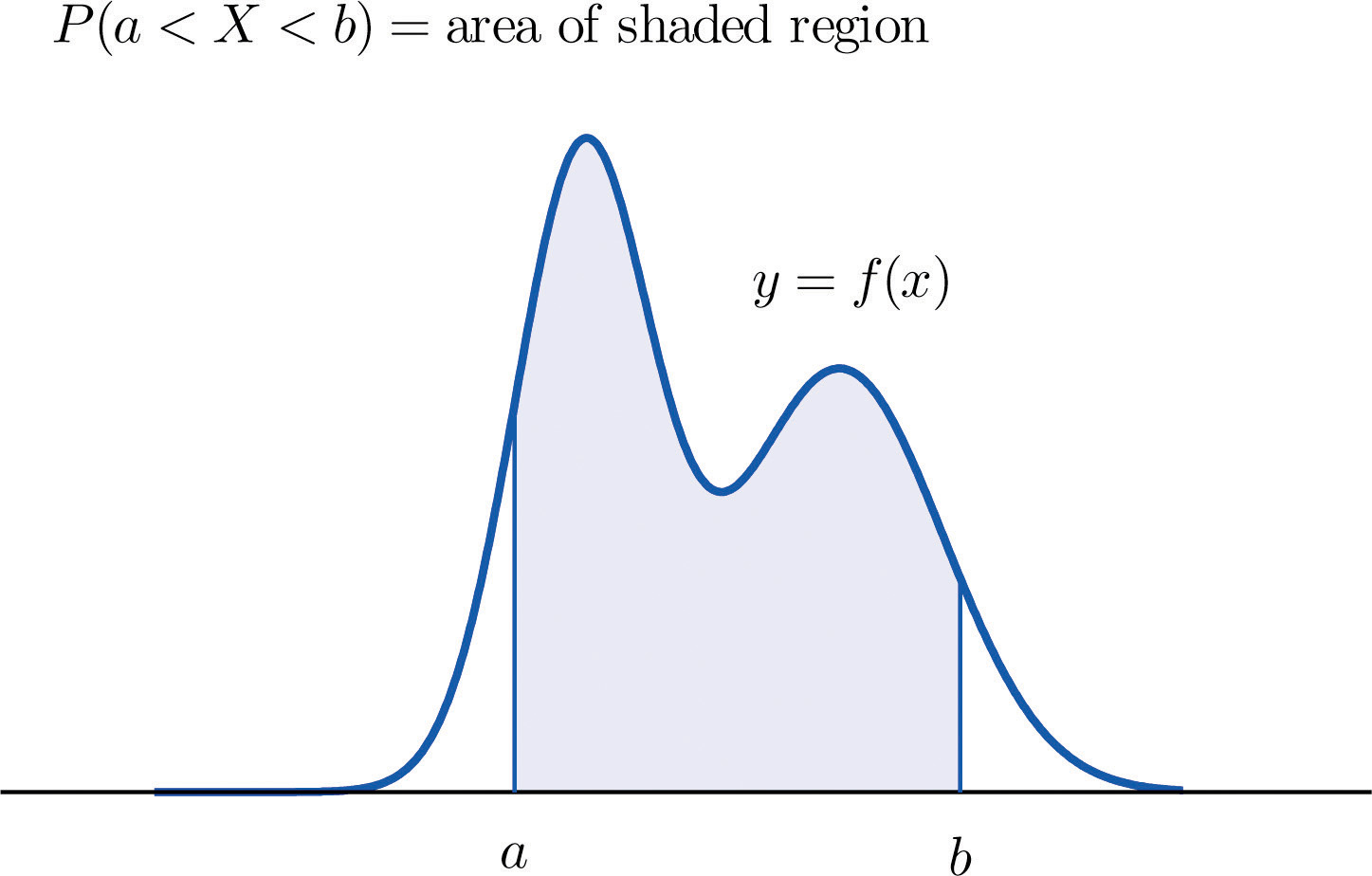 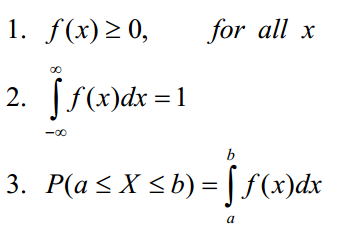 Question 1.A random variable, X, has its frequency curve defined as: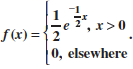 a Draw the graph of f(x).b Show that f(x) is a probability density function.c Find the probability, correct to 4 decimal places, that X is:i smaller than 3ii greater than 2.5iii greater than 2.5, given that it is smaller than 3.Question 2.The wingspan of birds of a particular species has normal distribution with mean 50 cm and standard deviation 5 cm. a) Find the probability that a randomly selected bird has a wingspan greater than 60 cm. b) If the wingspan is measured to the nearest cm, find the probability that a randomly selected bird has a wingspan measured as 50 cm. 